7.05.2019 гВременное ограничение движения транспортных средств по автомобильной дороге «Мостовой переход через р. Обь в г. Барнауле» в связи с ремонтом.В период с 18-00ч 07.05.19г до 08-00ч 13.05.19г на км 13+000 автомобильной дороги «Мостовой переход через р. Обь в г. Барнауле» проводится плановый ремонт покрытия на участке от моста через р. Обь до КПП.  Движение будет организовано по одной полосе при выезде из г. Барнаула. Заранее просим свои извинения за неудобства.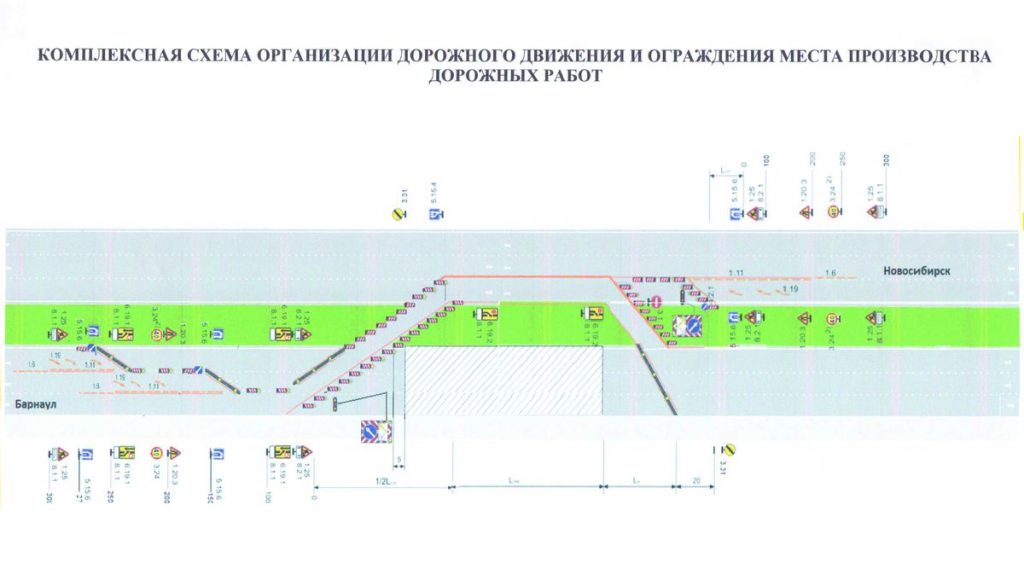 